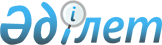 Об установлении ветеринарного режима с введением ограничительных мероприятий в крестьянском хозяйстве "Арман" Малайсаринского сельского округа Майского района
					
			Утративший силу
			
			
		
					Решение акима Малайсаринского сельского округа Майского района Павлодарской области от 25 сентября 2015 года № 3. Зарегистрировано Департаментом юстиции Павлодарской области 27 октября 2015 года № 4769. Утратило силу решением акима Малайсаринского сельского округа Майского района Павлодарской области от 13 января 2016 года № 4      Сноска. Утратило силу решением акима Малайсаринского сельского округа Майского района Павлодарской области от 13.01.2016 № 4.

      В соответствии со статьей 35 Закона Республики Казахстан от 23 января 2001 года "О местном государственном управлении и самоуправлении в Республики Казахстан", подпунктом 7) статьей 10-1 Закона Республики Казахстан от 10 июля 2002 года "О ветеринарии" и на основании представления главного государственного ветеринарно-санитарного инспектора Майского района, аким Малайсаринского сельского округа РЕШИЛ:

      1. В связи с выявлением болезни ринопневмонии лошадей установить ветеринарный режим с введением ограничительных мероприятий на территории крестьянского хозяйства "Арман", расположенного в отделении Жанасарай Малайсаринского сельского округа Майского района и на отгонном участке "Елубай" села Малайсары Малайсаринского сельского округа.

      2. Государственным учреждениям "Майская районная территориальная инспекция Комитета ветеринарного контроля и надзора Министерства сельского хозяйства Республики Казахстан" (по согласованию), "Отдел ветеринарии Майского района" (по согласованию) для достижения ветеринарно-санитарного благополучия в выявленном эпизоотическом очаге провести необходимые ветеринарно-санитарные мероприятия.

      3. Контроль за выполнением настоящего решения оставляю за собой.

      4. Настоящее решение вводится в действие по истечении десяти календарных дней после дня его первого официального опубликования.


					© 2012. РГП на ПХВ «Институт законодательства и правовой информации Республики Казахстан» Министерства юстиции Республики Казахстан
				
      Аким сельского округа

С. Омирбеков

      СОГЛАСОВАНО:

      Руководитель государственного 

      учреждения "Майская районная

      территориальная инспекция Комитета

      ветеринарного контроля и надзора

      Министерства сельского хозяйства

      Республики Казахстан"

Н. Жумабаев

      "25" сентября 2015 года

      Исполняющий обязанности

      руководителя государственного

      учреждения "Отдел ветеринарии

      Майского района"

Б. Жакупов

      "25" сентября 2015 года
